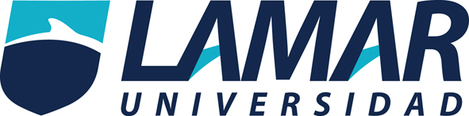 Rodrigo Barajas Navarro3-AActividad 1Química 2Reciclado de PETEl reciclaje de PET se está proyectando como parte fundamental del boom ambiental que se vive actualmente y, con esto, se está convirtiendo en una de las mayores oportunidades de negocios para toda la industria plástico. Sin embargo, aún debe afrontar una serie de retos antes de ampliar su alcance.El acopio de material, la volatilidad de los precios y cambiar la percepción de los consumidores frente a productos elaborados con estos materiales se constituyen en los principales desafíos que encuentra el gremio en toda América Latina para consolidar este negocio.La recolección y la recuperación del material usado es el principal inconveniente que encuentran las empresas interesadas en reciclar PET. Estas labores son la piedra fundamental para garantizar un abasto permanente y confiable, que a su vez permita el desarrollo de una industria recicladora. A pesar de que se exalta la reciclabilidad del PET como uno de sus más preciados beneficios, para la mayoría de los mercados la cantidad de material que va a parar a un relleno sanitario o vertedero aún supera a la cantidad que se recicla.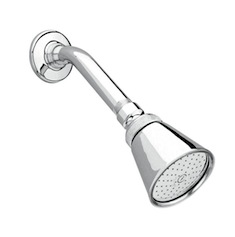 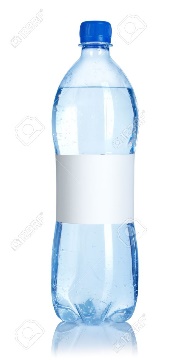 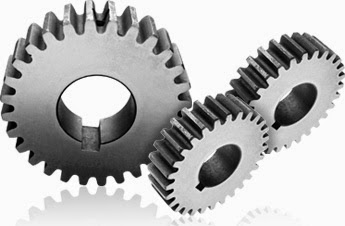 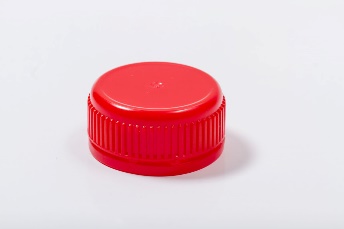 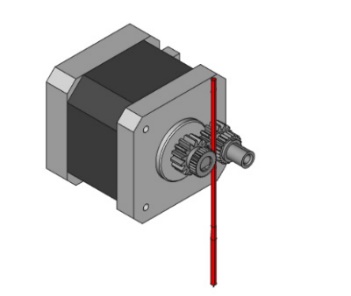 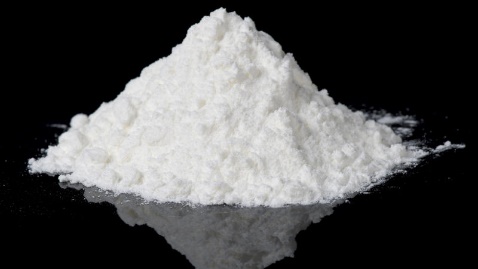 